56th Annual Correctional Education Region 1 ConferenceMay 31 – June 2, 2017 Conference Enrichment EventsPre-Conference Activities – Tuesday, May 30, 201710:30 a.m.-12:30 p.m. Guided Tour of the Cape May Zoo and Animal Encounter - Adult $20; Child $15                                      Meet at 10 a.m. in the Front Lobby. 1 p.m.-4 p.m.  Registration and Vendor Set-up    		          Twitty’s Porch and the Atrium				 1:30 p.m.-3:30 p.m. Paddleboard and/or Kayak Lesson - $25 for Single-Kayak; $35 for Double Kayak              Meet at 1 p.m. in the Front Lobby. 4:30-6:30 p.m.  Cold Spring Village Brewery Tour and Trolley Ride - $20 Plus Cash Bar                Meet at 4 p.m.in the Front Lobby. 5 p.m.-8 p.m.  Vendor Set-up    			         	          Twitty’s Porch and the Atrium7:30-8:30 p.m.   Cape May Guided Trolley Tour - $15                        Meet at 7:15 p.m. in the Front Lobby.  Wednesday, May 31, 2017Morning Stroll on the Promenade			         	          Front Lobby 	                Free6:30-7:30 a.m. 					                        Meet at 6:30 a.m.5 p.m.-7:30 p.m.  Kayak Tour in the Cape May Harbor and Tidal Marsh   Meet at the Front Lobby                             $35 for Single; $60 for Double                                        at 4:45 p.m.                 8 p.m.-11 p.m.  Presidential Reception with Live Music/Cash Bar      Penthouse Ballroom	                                       Free Light Hors d’oeuvres					  Thursday, June 1, 2017Morning Stroll on the Promenade			                        Front Lobby 		    Free6:30-7:30 a.m. 					                        Meet at 6:30 a.m.3:45-4:30 p.m.  Educational Materials Review/Ice Cream Social        Twitty’s Porch and the Atrium - Free6:30-8:30 p.m.  Sunset Dolphin Cruise  $25	                                       Meet in the Front Lobby at 6 p.m.9 p.m.-12 p.m.  Beach Party with Live Music/Cash Bar	           Penthouse Ballroom                          Free Light Hors d’oeuvres	Friday, June 2, 2017Morning Stroll on the Promenade                                                           Front Lobby		  Free	    6:30-7:30 a.m.                                                                                         Meet at 6:30 a.m.		         Conference Evaluation and Door Prizes 		          	            Grand Ballroom	   	      Free10:15-11:15 a.m.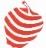 Catch us on our CEA websites:	www.CEANJ.org    www.CEAREGION1.org   